Un ejemplo de una función exponencial es el crecimiento de las bacterias. Algunas bacterias se duplican cada hora. Si comienzas con 1 bacteria y se duplica en cada hora, tendrás 2x bacterias después de x horas. Esto se puede escribir como f(x) = 2x.Antes de empezar,   f(0) = 20 = 1Después de 1 hora   f(1) = 21 = 2Después de 2 horas f(2) = 22 = 4En 3 horas                f(3) = 23 = 8Con la definición f(x) = bx y las restricciones de b > 0 y b ≠ 1, el dominio de la función exponencial es el conjunto de todos los números reales. El rango es el conjunto de todos los números reales positivos. La siguiente gráfica muestra f(x) = 2x.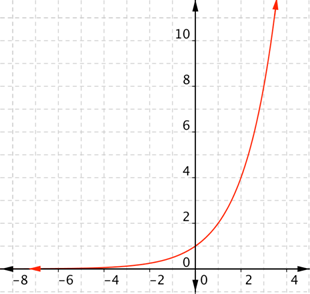 